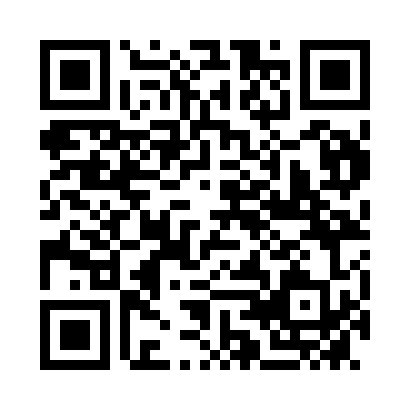 Prayer times for Randegg, AustriaWed 1 May 2024 - Fri 31 May 2024High Latitude Method: Angle Based RulePrayer Calculation Method: Muslim World LeagueAsar Calculation Method: ShafiPrayer times provided by https://www.salahtimes.comDateDayFajrSunriseDhuhrAsrMaghribIsha1Wed3:325:4112:574:578:1410:152Thu3:295:4012:574:578:1510:173Fri3:275:3812:574:588:1710:194Sat3:245:3712:574:588:1810:215Sun3:215:3512:574:598:1910:246Mon3:195:3412:574:598:2110:267Tue3:165:3212:575:008:2210:298Wed3:135:3112:575:008:2310:319Thu3:115:2912:575:018:2510:3310Fri3:085:2812:575:018:2610:3611Sat3:055:2612:575:028:2710:3812Sun3:035:2512:565:028:2910:4113Mon3:005:2412:565:038:3010:4314Tue2:575:2212:565:038:3110:4615Wed2:555:2112:575:048:3310:4816Thu2:525:2012:575:048:3410:5017Fri2:495:1812:575:058:3510:5318Sat2:475:1712:575:058:3610:5519Sun2:445:1612:575:068:3810:5820Mon2:415:1512:575:068:3911:0021Tue2:405:1412:575:078:4011:0322Wed2:395:1312:575:078:4111:0523Thu2:395:1212:575:078:4211:0724Fri2:395:1112:575:088:4411:0725Sat2:385:1012:575:088:4511:0826Sun2:385:0912:575:098:4611:0827Mon2:385:0812:575:098:4711:0928Tue2:385:0712:575:108:4811:0929Wed2:375:0712:585:108:4911:1030Thu2:375:0612:585:108:5011:1131Fri2:375:0512:585:118:5111:11